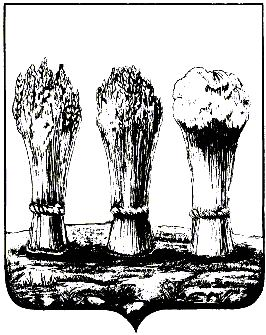 АДМИНИСТРАЦИЯ ЛЕНИНСКОГО РАЙОНА ГОРОДА ПЕНЗЫПРИКАЗот 12.03.2018 № 87Об утверждении Порядка применения дисциплинарных взысканий за коррупционные правонарушения к муниципальным служащим администрации Ленинского района города ПензыВ соответствии с Федеральным законом от 25.12.2008  № 273-ФЗ «О противодействии коррупции», Федеральным законом от 02.03.2007 № 25-ФЗ «О муниципальной службе в Российской Федерации»,П Р И К А З Ы В А Ю :1. Утвердить Порядок применения дисциплинарных взысканий за коррупционные правонарушения к муниципальным служащим администрации Ленинского района города Пензы согласно приложению №1.2. Признать утратившим силу приказ администрации Ленинского района города Пензы от 22.07.2014 № 164/1 «Об утверждении порядка применения взысканий к муниципальным служащим администрации Ленинского района города Пензы за несоблюдение ограничений и запретов, требований о предотвращении или об урегулировании конфликта интересов и неисполнение обязанностей, установленных в целях противодействия коррупции».3. Настоящий приказ действует в части, не противоречащей законодательству о противодействии коррупции.4. Настоящий приказ опубликовать в муниципальной газете «Пенза» и разместить на интернет - странице администрации Ленинского района города Пензы официального сайта администрации города Пензы в информационно-телекоммуникационной сети «Интернет».5. Контроль за выполнением настоящего приказа возложить на заместителя главы администрации Ленинского района города Пензы по организации деятельности администрации района.Приложение № 1к приказу администрации Ленинского района города Пензыот 12.03.2018 № 87Порядок применения дисциплинарных взысканий за коррупционные правонарушения к муниципальным служащим администрации Ленинского района города Пензы1.1. Взыскания, предусмотренные статьями 14.1, 15 и 27 Федерального закона от 02.03.2007 № 25-ФЗ «О муниципальной службе в Российской Федерации» (далее - Закон № 25-ФЗ) за коррупционные правонарушения, применяются к муниципальным служащим администрации Ленинского района города Пензы (далее – муниципальный служащий) в порядке и сроки, которые установлены Законом № 25-ФЗ.1.2. Взыскания, предусмотренные статьями 14.1, 15 и 27 Закона № 25-ФЗ, применяются представителем нанимателя (работодателем) на основании:- доклада о результатах проверки, проведенной отделом делопроизводства и хозяйственного обеспечения администрации Ленинского района города Пензы;- рекомендации комиссии по соблюдению требований к служебному поведению муниципальных служащих и урегулированию конфликта интересов в случае, если доклад о результатах проверки направлялся в данную комиссию;- объяснений муниципального служащего;- иных материалов.1.3. При применении взысканий, предусмотренных статьями 14.1, 15 и 27 Закона № 25-ФЗ, за коррупционные правонарушения, учитываются характер совершенного муниципальным служащим коррупционного правонарушения, его тяжесть, обстоятельства, при которых оно совершено, соблюдение муниципальным служащим других ограничений и запретов, требований о предотвращении или об урегулировании конфликта интересов и исполнение им обязанностей, установленных в целях противодействия коррупции, а также предшествующие результаты исполнения муниципальным служащим своих должностных обязанностей.1.4. Взыскания, предусмотренные статьями 14.1, 15 и 27 Закона № 25-ФЗ за коррупционные правонарушения, применяются не позднее одного месяца со дня поступления в администрацию Ленинского района города Пензы информации о совершении муниципальным служащим коррупционного правонарушения, не считая периода временной нетрудоспособности муниципального служащего, пребывания его в отпуске, других случаев его отсутствия на службе по уважительным причинам, а также времени проведения проверки и рассмотрения ее материалов комиссией по соблюдению требований к служебному поведению муниципальных служащих и урегулированию конфликта интересов. При этом взыскание, предусмотренное статьями 14.1, 15 и 27 Закона № 25-ФЗ за коррупционные правонарушения, должно быть применено не позднее шести месяцев со дня поступления информации о совершении коррупционного правонарушения.1.5. Взыскание в виде замечания может быть применено к муниципальному служащему при малозначительности совершенного им коррупционного правонарушения на основании рекомендации комиссии по соблюдению требований к служебному поведению муниципальных служащих и урегулированию конфликта интересов.1.6. В акте о применении к муниципальному служащему взыскания в случае совершения им коррупционного правонарушения в качестве основания применения взыскания указывается часть 1 или часть 2 статьи 27.1 Закона № 25-ФЗ.1.7. Копия акта о применении к муниципальному служащему взыскания, предусмотренного статьями 14.1, 15 и 27 Закона № 25-ФЗ за коррупционные правонарушения, с указанием коррупционного правонарушения и нормативных правовых актов, положения которых им нарушены, или об отказе в применении к муниципальному служащему такого взыскания с указанием мотивов вручается муниципальному служащему под расписку в течение пяти дней со дня издания указанного акта.1.8. Муниципальный служащий вправе обжаловать взыскание, предусмотренное статьями 14.1, 15 и 27 Закона № 25-ФЗ за коррупционное правонарушение, в порядке, предусмотренном действующим законодательством.1.9. Если в течение одного года со дня применения взыскания, предусмотренного статьями 14.1, 15 и 27 Закона № 25-ФЗ за коррупционное правонарушение, муниципальный служащий не был подвергнут взысканию, предусмотренному статьями 14.1, 15 и 27 Закона № 25-ФЗ за коррупционные правонарушения, он считается не имеющим взыскания.Глава администрации              Н.Б. Москвитина